DAN - die anderen Nachrichten 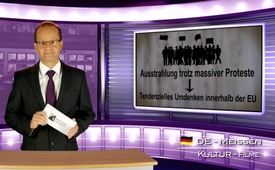 Ein kritischer Film zum Ukraine-Putsch setzt sich durch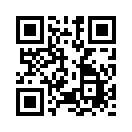 Ein Ende Januar 2016 durch den französischen Sender Canal+ ausgestrahlter Dokumentarfilm mit dem Titel „Masken der Revolution“ löste weitreichende Reaktionen in den westlichen Medien aus.Ein Ende Januar 2016 durch den französischen Sender Canal+ ausgestrahlter Dokumentarfilm mit dem Titel „Masken der Revolution“ löste weitreichende Reaktionen in den westlichen Medien aus. Unter anderem wurde Canal+ durch die pro-westliche Regierung der Ukraine aufgefordert, die Ausstrahlung des Beitrags zu unterlassen. Dem französischen Regisseur Paul Moreira wurde dabei prorussische Propaganda vorgeworfen. Der Film zeigt schwerpunktmäβig zwei wesentliche Ereignisse im Zusammenhang mit dem Umsturz Anfang 2014. Einerseits den blutigen Aufstand auf dem Maidanplatz in Kiew im Februar 2014, andererseits die gewaltsame Erstürmung eines friedlichen Widerstandscamps vor dem Gewerkschaftshaus in der südukrainischen Hafenstadt Odessa im Mai 2014. Trotz der Proteste der ukrainischen Regierung, welche den Machern eine gezielte Täuschung und ohne detaillierte Begründung einen falschen Blick auf die Situation vorwarf, wurde der Film ausgestrahlt. Die im Film dokumentierten Fakten sowie die Tatsache der Ausstrahlung trotz massiver Proteste, zeigt bezüglich der Ukraine ein tendenzielles Umdenken innerhalb der EU auf, welche zunehmend Kritik an der „Umsturzregierung“ Poroschenkos zulässt.von ps.Quellen:http://de.sputniknews.com/panorama/20160201/307498459/maidan-odessa-ukraine-gegen-franzoesischen-tv-doku.html
https://www.youtube.com/watch?v=JlOR3xSP1qsDas könnte Sie auch interessieren:#DaN - Die anderen Nachrichten - www.kla.tv/DaNKla.TV – Die anderen Nachrichten ... frei – unabhängig – unzensiert ...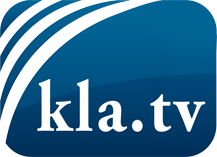 was die Medien nicht verschweigen sollten ...wenig Gehörtes vom Volk, für das Volk ...tägliche News ab 19:45 Uhr auf www.kla.tvDranbleiben lohnt sich!Kostenloses Abonnement mit wöchentlichen News per E-Mail erhalten Sie unter: www.kla.tv/aboSicherheitshinweis:Gegenstimmen werden leider immer weiter zensiert und unterdrückt. Solange wir nicht gemäß den Interessen und Ideologien der Systempresse berichten, müssen wir jederzeit damit rechnen, dass Vorwände gesucht werden, um Kla.TV zu sperren oder zu schaden.Vernetzen Sie sich darum heute noch internetunabhängig!
Klicken Sie hier: www.kla.tv/vernetzungLizenz:    Creative Commons-Lizenz mit Namensnennung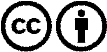 Verbreitung und Wiederaufbereitung ist mit Namensnennung erwünscht! Das Material darf jedoch nicht aus dem Kontext gerissen präsentiert werden. Mit öffentlichen Geldern (GEZ, Serafe, GIS, ...) finanzierte Institutionen ist die Verwendung ohne Rückfrage untersagt. Verstöße können strafrechtlich verfolgt werden.